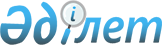 "Бюджеттік өтінімді жасау және ұсыну қағидаларын бекіту туралы" Қазақстан Республикасы Қаржы министрінің 2014 жылғы 24 қарашадағы № 511 бұйрығына өзгерістер енгізу туралыҚазақстан Республикасы Қаржы министрінің 2018 жылғы 13 сәуірдегі № 462 бұйрығы. Қазақстан Республикасының Әділет министрлігінде 2018 жылғы 27 сәуірде № 16832 болып тіркелді
      БҰЙЫРАМЫН:
      1. "Бюджеттiк өтiнiмдi жасау және ұсыну қағидаларын бекіту туралы" Қазақстан Республикасы Қаржы министрінің 2014 жылғы 24 қарашадағы № 511 бұйрығына (Нормативтік құқықтық актілерді мемлекеттік тіркеу тізілімінде № 10007 болып тіркелген, "Әділет" ақпараттық-құқықтық жүйесінде 2015 жылғы 8 қаңтарда жарияланған) мынадай өзгерістер енгізiлсiн:
      көрсетілген бұйрықпен бекітілген Бюджеттiк өтiнiмдi жасау және ұсыну қағидаларында:
      41-тармақтың бесінші бөлігі мынадай редакцияда жазылсын:
      164 ерекшелiк бойынша есептеудi ұсынған кезде "Болашақ" халықаралық стипендиясын тағайындау үшін үміткерлерді іріктеу қағидаларын бекіту және "Болашақ" халықаралық стипендиясын жұмсау бағыттарын айқындау туралы" Қазақстан Республикасы Үкiметiнiң 2008 жылғы 11 маусымдағы № 573 қаулысына сәйкес шетелдiк жоғары оқу орындары (әлемнiң ғылыми орталықтары мен зертханалары) мен Қазақстан Республикасы Үкiметiнің 2005 жылғы 4 сәуірдегі № 301 қаулысына сәйкес шетелде кадрларды даярлау, қайта даярлау және бiлiктiлiгiн арттыру халықаралық бағдарламаларын iске асыру жөнiндегi қызметтердi, оның ішінде "Болашақ" халықаралық стипендиясын берушi болып анықталған заңды тұлға арасында жасалған шарттардың көшiрмелерi ұсынылады.";
      49-тармақтың үшінші бөлігін мынадай редакцияда жазылсын:
      "Есепті жасау кезінде Нормативтік құқықтық актілерді мемлекеттік тіркеу тізілімінде № 13483 болып тіркелген, "Қазақстан Республикасы Қаржы Министрiнiң кейбiр бұйрықтарына өзгерістер мен толықтыру енгізу және Қазақстан Республикасы Қаржы Министрлігінің кейбір бұйрықтарының күші жойылды деп тану туралы" Қазақстан Республикасы Қаржы министрінің 2016 жылғы 10 ақпандағы № 59, бұйрығына сәйкес кеңсе жиһазын сатып алуға арналған норматив және тозу нормалары қолданылады.".
      2. Қазақстан Республикасы Қаржы министрлігінің Бюджет заңнамасы департаменті (З.А. Ерназарова) заңнамада белгіленген тәртіппен:
      1) осы бұйрықтың Қазақстан Республикасының Әдiлет министрлiгiнде мемлекеттік тіркелуін;
      2) осы бұйрықты мемлекеттік тіркеген күннен бастап күнтізбелік он күн ішінде оның қазақ және орыс тілдеріндегі қағаз және электрондық түрдегі көшірмесін Қазақстан Республикасы нормативтік құқықтық актілерінің эталондық бақылау банкіне енгізу үшін Қазақстан Республикасы Әдiлет министрлiгінің "Республикалық құқықтық ақпарат орталығы" шаруашылық жүргізу құқығындағы республикалық мемлекеттік кәсіпорнына жіберілуін;
      3) осы бұйрықтың Қазақстан Республикасы Қаржы министрлігінің интернет-ресурсында орналастырылуын;
      4) осы бұйрық Қазақстан Республикасының Әділет министрлігінде мемлекеттік тіркелгеннен кейін он жұмыс күні ішінде осы тармақтың 1), 2) және 3) тармақшаларында көзделген іс-шаралардың орындалуы туралы мәліметтердің Қазақстан Республикасы Қаржы министрлігінің Заң қызметі департаментіне ұсынылуын қамтамасыз етсін.
      3. Осы бұйрық мемлекеттік тiркелген күнінен кейін қолданысқа енгізіледі.
					© 2012. Қазақстан Республикасы Әділет министрлігінің «Қазақстан Республикасының Заңнама және құқықтық ақпарат институты» ШЖҚ РМК
				
      Қазақстан Республикасының
Қаржы министрі 

Б. Сұлтанов
